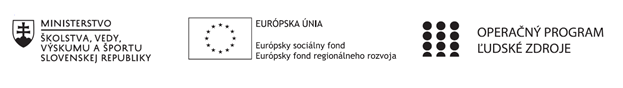 Správa o činnosti pedagogického klubu Príloha:Prezenčná listina zo stretnutia pedagogického klubuPokyny k vyplneniu Správy o činnosti pedagogického klubu:Prijímateľ vypracuje správu ku každému stretnutiu pedagogického klubu samostatne. Prílohou správy je prezenčná listina účastníkov stretnutia pedagogického klubu. V riadku Prioritná os – VzdelávanieV riadku špecifický cieľ – uvedie sa v zmysle zmluvy o poskytnutí nenávratného finančného príspevku (ďalej len "zmluva o NFP")V riadku Prijímateľ -  uvedie sa názov prijímateľa podľa zmluvy o poskytnutí nenávratného finančného príspevku V riadku Názov projektu -  uvedie sa úplný názov projektu podľa zmluvy NFP, nepoužíva sa skrátený názov projektu V riadku Kód projektu ITMS2014+ - uvedie sa kód projektu podľa zmluvy NFPV riadku Názov pedagogického klubu (ďalej aj „klub“) – uvedie sa  názov klubu V riadku Dátum stretnutia/zasadnutia klubu -  uvedie sa aktuálny dátum stretnutia daného klubu učiteľov, ktorý je totožný s dátumom na prezenčnej listineV riadku Miesto stretnutia  pedagogického klubu - uvedie sa miesto stretnutia daného klubu učiteľov, ktorý je totožný s miestom konania na prezenčnej listineV riadku Meno koordinátora pedagogického klubu – uvedie sa celé meno a priezvisko koordinátora klubuV riadku Odkaz na webové sídlo zverejnenej správy – uvedie sa odkaz / link na webovú stránku, kde je správa zverejnenáV riadku  Manažérske zhrnutie – uvedú sa kľúčové slová a stručné zhrnutie stretnutia klubuV riadku Hlavné body, témy stretnutia, zhrnutie priebehu stretnutia -  uvedú sa v bodoch hlavné témy, ktoré boli predmetom stretnutia. Zároveň sa stručne a výstižne popíše priebeh stretnutia klubuV riadku Závery o odporúčania –  uvedú sa závery a odporúčania k témam, ktoré boli predmetom stretnutia V riadku Vypracoval – uvedie sa celé meno a priezvisko osoby, ktorá správu o činnosti vypracovala  V riadku Dátum – uvedie sa dátum vypracovania správy o činnostiV riadku Podpis – osoba, ktorá správu o činnosti vypracovala sa vlastnoručne   podpíšeV riadku Schválil - uvedie sa celé meno a priezvisko osoby, ktorá správu schválila (koordinátor klubu/vedúci klubu učiteľov) V riadku Dátum – uvedie sa dátum schválenia správy o činnostiV riadku Podpis – osoba, ktorá správu o činnosti schválila sa vlastnoručne podpíše.Príloha správy o činnosti pedagogického klubu                                                                                             PREZENČNÁ LISTINAMiesto konania stretnutia: Gymnázium Jána Chalupku v BreznoDátum konania stretnutia: 20.11.2020Trvanie stretnutia: od 15:00 hod	do 18:00 hod	Zoznam účastníkov/členov pedagogického klubu:Prioritná osVzdelávanieŠpecifický cieľ1.1.1 Zvýšiť inkluzívnosť a rovnaký prístup ku kvalitnému vzdelávaniu a zlepšiť výsledky a kompetencie detí a žiakovPrijímateľGymnázium Jána ChalupkuNázov projektuUčíme pre život – učíme v súvislostiachKód projektu  ITMS2014+312011U951Názov pedagogického klubu Pedagogický klub CHE-BIO-GEODátum stretnutia  pedagogického klubu20.11.2020Miesto stretnutia  pedagogického klubuGymnázium Jána ChalupkuMeno koordinátora pedagogického klubuPaedDr. Jana ChlebušováOdkaz na webové sídlo zverejnenej správyhttps://gymbrezno.edupage.org/a/ucime-pre-zivot-ucimeManažérske zhrnutie:Kľúčové slová:  funkčná gramotnosť, prírodovedná gramotnosť, národné správy štúdií PISA, plán práce klubu, inovatívne vyučovacie metódyKrátka anotácia: úvodné stretnutie klubu PG,  prerokovanie plánu práce klubu, obsahová náplň, ciele a úlohy klubu, zaradenie PG v rámci funkčnej gramotnosti, inovatívne aktivizujúce vyučovacie metódy a postupy, ktoré podporujú rozvoj PG, sumarizácia a analýza  námetov na  využitie techniky a technológii v práci so žiakmiHlavné body, témy stretnutia, zhrnutie priebehu stretnutia: Oboznámenie s programom činnosti Pedagogického klubu CHE-BIO-GEOZaradenie prírodovednej gramotnosti (PG) v rámci funkčnej gramotnosti Zdroje – odborná literatúra,  národné správy štúdií PISAInovatívne aktivizujúce vyučovacie metódy a postupy DiskusiaČlenovia klubu sa oboznámili s programom činnosti klubu a výsledkami národných správ štúdií PISA, ktoré tvorili podklady pre stanovenie obsahu a cieľov rozvoja prírodovednej gramotnosti.Podľa definície meraní PISA nám prírodovedná gramotnosť slúži na to , aby sme mali „schopnosť používať vedecké poznatky, identifikovať otázky a vyvodzovať dôkazmi podložené závery na pochopenie a tvorbu rozhodnutí o svete prírody a zmenách, ktoré v ňom v dôsledku ľudskej aktivity nastali“.V medzinárodnej štúdii PISA 2006 bolo definovaných 6 referenčných úrovní pre prírodovednú gramotnosť, kde úroveň 6 reprezentuje najvyššiu mieru zastúpenia zručností žiaka a úroveň 1 naopak najmenšiu mieru zastúpenia zručností žiaka. Našim cieľom je rozvinúť prírodovednú gramotnosť u žiakov tak, aby po absolvovaní aktivít projektu dosiahli  úroveň 6. Žiaci s úrovňou prírodovednej gramotnosti 6 dokážu identifikovať, vysvetliť a aplikovať prírodovedné poznatky a aj poznatky o prírodných vedách v širokom spektre zložitých situácií. Aby si overili svoje rozhodnutia, vedia spojiť rôzne zdroje informácií a vysvetlení a použiť dôkazy z týchto zdrojov. Títo žiaci jasne a sústavne preukazujú svoje pokročilé prírodovedné myslenie a uvažovanie spolu s pripravenosťou použiť svoje prírodovedné poznatky pri riešení neznámych situácií súvisiacich s prírodnými vedami alebo technológiami. Žiaci na tejto úrovni vedia aplikovať prírodovedné vedomosti a formulovať argumenty na podporu rozhodnutí a odporúčaní súvisiacimi s osobnými, spoločenskými alebo globálnymi situáciami.Pre dosiahnutie vysokej úrovne PG u žiakov je nevyhnutné využívať vo vyučovaní inovatívne aktivizujúce metódy a postupy.V druhej časti stretnutia  si členovia klubu – učitelia jednotlivých prírodovedných predmetov vymieňali skúsenosti s implementáciou inovatívnych aktivizujúcich vyučovacích metód a postupov, ktoré podporujú rozvoj PG.Členovia klubu odprezentovali využitie učebných pomôcok, softvéru a literatúry vhodnej na rozvoj prírodovednej gramotnosti. Priebežne diskutovali o možnosti ich zaradenia do výučby prírodovedných predmetov. Vymieňali si skúsenosti z vlastnej praxe s voľne dostupnými aplikáciami pre PC, tablety a mobilné zariadenia. Diskutovali o možnosti využitia meracieho systému Vernier pri bádateľsky orientovanom vyučovaní  a projektom vyučovaní, s ktorými majú dlhoročné skúsenosti.Závery a odporúčania:Členovia klubu budú priebežne študovať odbornú literatúru so zameraním na rozvoj prírodovednej gramotnosti. Koordinátorka klubu vytvorí na platforme MS Teams tím, v ktorom budú zdieľať materiály a vymieňať si skúsenosti všetci členovia klubu. Naďalej budú aktívne využívať moderné technológie, pomôcky, softvér a literatúru pri implementácii  inovatívnych aktivizujúcich vyučovacích metód  vo svojej praxi na rozvoj prírodovedných zručnosti a schopností  žiakov.Členovia klubu sa zhodli, že je nutné rozvinúť a podporovať medzipredmetové vzťahy prírodovedných predmetov.Vypracoval (meno, priezvisko)PaedDr. Jana ChlebušováDátum20. 11. 2020PodpisSchválil (meno, priezvisko)PhDr. Miroslav GlembekDátumPodpisPrioritná os:VzdelávanieŠpecifický cieľ:1.1.1 Zvýšiť inkluzívnosť a rovnaký prístup ku kvalitnému vzdelávaniu a zlepšiť výsledky a kompetencie detí a žiakovPrijímateľ:Gymnázium Jána ChalupkuNázov projektu:Učíme pre život – učíme v súvislostiachKód ITMS projektu:312011U951Názov pedagogického klubu: CHE-BIO-GEOč.Meno a priezviskoPodpisInštitúcia1.Jana ChlebušováGymnázium Brezno2.Erika PauliakováGymnázium Brezno3.Andrea ZemanováGymnázium Brezno4.Štefan PuťošGymnázium Brezno5.Peter AneštíkGymnázium Brezno6.Daniel StruhárGymnázium Brezno